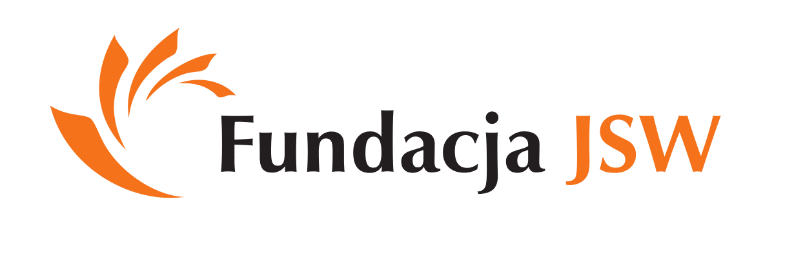 Załącznik do wniosku z dnia…………………..KOREKTA KALKULACJI KOSZTÓW REALIZACJI PRZEDSIĘWZIĘCIADLA INSTYTUCJI/ORGANIZACJI ZE ŚRODKÓW FUNDACJI JSWNazwa przedsięwzięcia  ……………………………………………………………………………………………….Dane wnioskodawcy ……………………………………………………………………………………………………Kwota otrzymanej darowizny ………………………………………………………………………………………Numer umowy darowizny ……………………………………………………………………………………………Kalkulacja przewidywanych kosztów realizacji przedsięwzięcia:   2.  Istotne informacje mogące mieć znaczenie przy ocenie kalkulacji (uzasadnienie niezbędności poniesienia wszystkich kosztów i ich związek z realizowanym zadaniem).          3.   Przewidywane źródła finansowania zadania: 
Data sporządzenia korekty ……………………………………..
………………………………………………………………………………………………………………………… 
(pieczęć wnioskodawcy) .............................................................................................................................. 
(data i podpis osoby upoważnionej lub podpisy osób upoważnionych do składania oświadczeń woli w imieniu wnioskodawcy)  Lp. Rodzaj i przedmiot wydatkuKoszt całkowity(w zł)Z wnioskowanej darowizny 
(w zł)Zśrodków własnych wnioskodawcy i innych źródeł (w zł)1.2.3.4.5.6.7.Ogółem Źródło finansowaniazł%Wnioskowana kwota darowiznyFinansowe środki własne, środki z innych źródeł, wpłaty adresatów przedsięwzięcia Ogółem 100%